基本信息基本信息 更新时间：2021-02-15 21:38  更新时间：2021-02-15 21:38  更新时间：2021-02-15 21:38  更新时间：2021-02-15 21:38 姓    名姓    名范志斌范志斌年    龄50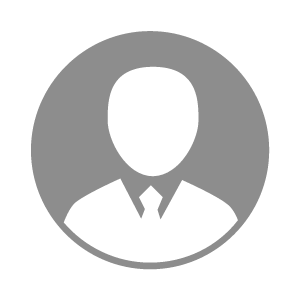 电    话电    话下载后可见下载后可见毕业院校岳阳财贸职校邮    箱邮    箱下载后可见下载后可见学    历中专住    址住    址期望月薪面议求职意向求职意向农户管理员,配合料销售员,水产饲料销售员农户管理员,配合料销售员,水产饲料销售员农户管理员,配合料销售员,水产饲料销售员农户管理员,配合料销售员,水产饲料销售员期望地区期望地区湖南省/长沙市|湖南省/岳阳市|湖南省/益阳市|湖南省/湘潭市湖南省/长沙市|湖南省/岳阳市|湖南省/益阳市|湖南省/湘潭市湖南省/长沙市|湖南省/岳阳市|湖南省/益阳市|湖南省/湘潭市湖南省/长沙市|湖南省/岳阳市|湖南省/益阳市|湖南省/湘潭市教育经历教育经历就读学校：岳阳财校 就读学校：岳阳财校 就读学校：岳阳财校 就读学校：岳阳财校 就读学校：岳阳财校 就读学校：岳阳财校 就读学校：岳阳财校 工作经历工作经历工作单位：贝岛食品科技 工作单位：贝岛食品科技 工作单位：贝岛食品科技 工作单位：贝岛食品科技 工作单位：贝岛食品科技 工作单位：贝岛食品科技 工作单位：贝岛食品科技 自我评价自我评价我为人诚恳,热情大方.珍惜工作机会:责任和担当'是鞭策我前进的人生信条善于组织、协调和沟通,能良好地与团队合作丰富的实践经验、个人积极乐观、努力奋进,具备吃苦耐劳的精神以及团队协作能力。我为人诚恳,热情大方.珍惜工作机会:责任和担当'是鞭策我前进的人生信条善于组织、协调和沟通,能良好地与团队合作丰富的实践经验、个人积极乐观、努力奋进,具备吃苦耐劳的精神以及团队协作能力。我为人诚恳,热情大方.珍惜工作机会:责任和担当'是鞭策我前进的人生信条善于组织、协调和沟通,能良好地与团队合作丰富的实践经验、个人积极乐观、努力奋进,具备吃苦耐劳的精神以及团队协作能力。我为人诚恳,热情大方.珍惜工作机会:责任和担当'是鞭策我前进的人生信条善于组织、协调和沟通,能良好地与团队合作丰富的实践经验、个人积极乐观、努力奋进,具备吃苦耐劳的精神以及团队协作能力。我为人诚恳,热情大方.珍惜工作机会:责任和担当'是鞭策我前进的人生信条善于组织、协调和沟通,能良好地与团队合作丰富的实践经验、个人积极乐观、努力奋进,具备吃苦耐劳的精神以及团队协作能力。我为人诚恳,热情大方.珍惜工作机会:责任和担当'是鞭策我前进的人生信条善于组织、协调和沟通,能良好地与团队合作丰富的实践经验、个人积极乐观、努力奋进,具备吃苦耐劳的精神以及团队协作能力。我为人诚恳,热情大方.珍惜工作机会:责任和担当'是鞭策我前进的人生信条善于组织、协调和沟通,能良好地与团队合作丰富的实践经验、个人积极乐观、努力奋进,具备吃苦耐劳的精神以及团队协作能力。其他特长其他特长